Ruotsinsuomalaiset Eläkeläiset 		Toiminnan ja talouden suuntaviivat 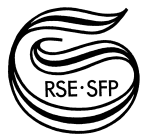 RSE jatkaa vuosille 2016–2020 hyväksytyn toimintaohjelman toteuttamista.Toimintavuoden keskeiset painopistealueet ovat:- vähemmistö-, etujärjestö- ja vanhustenhuoltotyö- toiminnan uudistaminen, jäsenhankinta ja –huolto- koulutus ja tapahtumat- terveys- ja hyvinvointiVähemmistö-ja etujärjestötyö- toimii aktiivisesti suomen kielen hallintoalueen laajentamiseksi pikimmiten koko maahan ja lakimääräisen oikeuden saamiseksi suomenkielisiin vanhustenhuollon palveluihin koko maassa- kouluttaa jäsenistöään ja luottamushenkilöitään kansallisesta vähemmistöpolitiikasta ja aktivoi heitä paikalliseen vähemmistötyöhön- osallistuu ruotsinsuomalaisen valtuuskunnan ja vanhustenhuollon verkoston työhön- jatkaa työtä suomenkielisen vanhustenhuollon, kotisairaanhoidon, kuntoutuksen, terveyden –ja sairaanhoitopalvelujen käynnistämiseksi ja kehittämiseksi- tukee perusjärjestöjä sekä piirejä yhteyksissä päättäjiin koskien järjestötukea sekä edustusta eläkeläisneuvostoissaToiminnan uudistaminen, jäsenhankinta ja –huolto- panostaa toiminnan sisällön kuten esim. koulutuksen, opintotoiminnan, ehkäisevän terveydenhuollon ja kunnonvaalinnan kehittämiseen - järjestää eläkkeelle valmennusta yhdessä piirien kanssa, toimii jäsenhankinnan ja jäsenhuollon tehostamiseksi.- nimeää ja palkitsee vuoden perusjärjestön.Kulttuuri- toimii kulttuuriharrastuksen lisäämiseksi jäsenistönsä keskuudessa tukien mm. kirjallisuus-, taide-, teatteri- ja senioritanssiryhmien käynnistämistä.Koulutus ja tapahtumat- kouluttaa ohjaajia ja toimii aktiivisen ikääntymisen ja elämäntavat remonttiin opintojen käynnistämiseksi kaikissa perusjärjestöissä kaikkiin perusjärjestöihin- kouluttaa voimaa ja tasapainoryhmien ohjaajia- toimii teematapaamisten, tiedotustilaisuuksien, ulkoilu-ja liikuntapäivien sekä virkistysleirin järjestämiseksi järjestää senioritanssiryhmien sekä liikuntavastaavien ohjaajakoulutusta- järjestää eläkeläisparlamentin keväällä ajankohtaisista yhteiskunnallisista tai hyvinvointia koskevista kysymyksistä- järjestää edustajakokouksen ennen 15.marraskuuta- SeniorifestivaalitTalous- toimii sosiaalihallituksen tuen kohottamiseksi ja avustuksen saamiseksi piirien ja perusjärjestöjen toimintaan. Liiton tulee kaikessa toiminnassa seurata talousarviota, sovittuja panostuksia sekä lisätä projektirahoitusta.